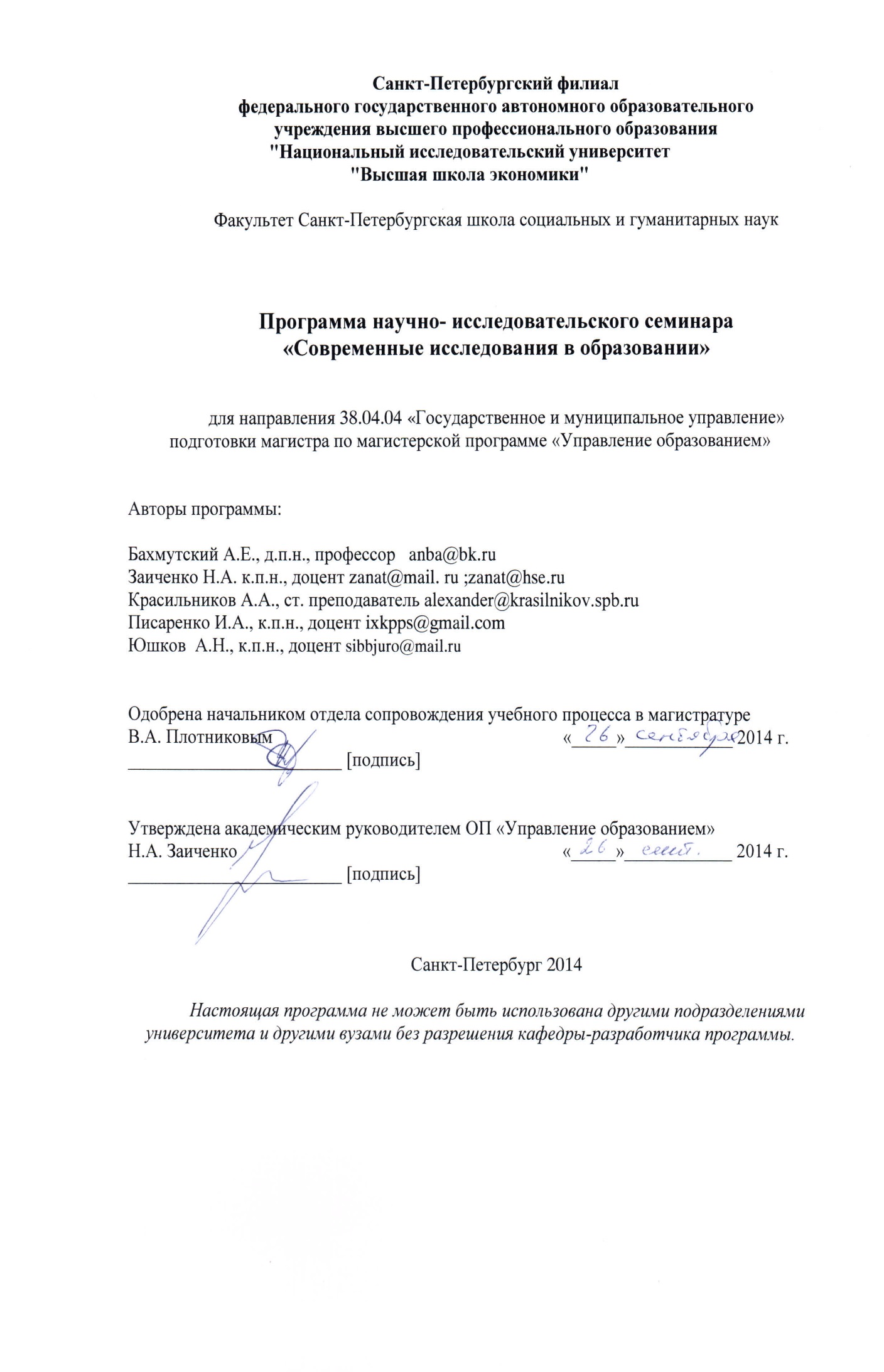 Область применения и нормативные ссылкиНастоящая программа научно-исследовательского семинара (далее по тексту НИС) «Современные исследования в образовании»  устанавливает минимальные требования к знаниям и умениям магистранта в части научно-исследовательской деятельности, определяет содержание и виды учебных занятий и отчетности.Программа НИС предназначена для магистрантов направления подготовки  38.04.04. "Государственное и муниципальное управление", обучающихся на первом и втором курсах  магистерской программы «Управление образованием». Программа НИС разработана в соответствии с:Образовательным стандартом федерального государственного автономного образовательного  учреждения  высшего профессионального  образования  «Национального исследовательского  университета  «Высшая школа экономики»   по направлению подготовки 38.04.04. Государственное и муниципальное управление Уровень подготовки:Магистрhttp://www.hse.ru/standards/standardОбразовательной программой подготовки магистров по направлению 38.04.04. «Государственное и муниципальное управление»;Образовательной программой «Управление образованием» по направлению  «Государственное и муниципальное управление»;Концепцией научно-исследовательского семинара в соответствии с образовательной программой направления   "Государственное и муниципальное управление" подготовки магистра для магистерской программы «Управление образованием».Базовым учебным планом университета подготовки магистра по направлению 38.04.04. «Государственное и муниципальное управление», по программе «Управление образованием» , 2014 г.Цели  и задачи  НИС Программа НИС сформирована с учетом перечня видов профессиональной деятельности магистров, согласно  ООС НИУ ВШЭ и спецификой программы «Управление образованием», и ориентирована на подготовку к следующим видам деятельности : - научно-исследовательская (НИД); - преподавательская (НИД_Пед) - проектная (ПД); - информационно-аналитическая (ИАД); -производственно-технологическая (ПТД);- консультационная (КД); - организационно-управленческая (ОУД); Программа научно-исследовательского семинара «Современные исследования в образовании» реализуется в течение двух лет обучения (первый и второй курсы). Целями НИС  являются:развитие компетенций аналитической обработки информации для обоснования постановки проблем, формулировки задач и выбора методов исследований разного типа (академического, прикладного, проектного), включая комплексные и междисциплинарные исследования;развитие компетенций организации коллективной поисково-аналитической работы с информацией;развитие навыков оценки, выбора и планирования применения методов сбора и анализа данных для разного типа исследований (академического, прикладного, проектного);формирование навыков анализа и оценки разрабатываемых и принятых нормативных, методических, правовых и иных материалов в сфере профессиональной деятельности;развитие навыков анализа, обоснования, валидации и оптимизации проектных решений с целью обеспечения их качества; формирование навыков экспертной  и консультационной деятельности в контексте курсовых исследований и магистерских  диссертаций.Сочетание высокого уровня научно-исследовательской и экспертно-аналитической работы должно обеспечить высокое качество магистерских диссертаций, являющихся результатом  работы в НИС. Задачи НИС:содействие в развитии навыков научного поиска и формировании тем магистерских исследований в контексте непрерывного исследования, где стартовым импульсом является курсовой проект ;использование на практике теоретических знаний по организации поиска и первичного анализа  информационных материалов, формированию информационной базы исследования; развитие у магистрантов навыков исследовательской и экспертно-аналитической работы; развитие навыков подготовки экспертно-аналитических обзоров, научных статей и докладов;развитие приемов ведения научных дискуссий, подготовки презентаций научных исследований  и их аргументированных защит и\или обсуждений;содействие в развитии  навыков прогнозирования изменений объектов профессиональной деятельности  на основе результатов исследований; обеспечение деятельности по формированию навыков проектирования нормативных документов и иных информационно-методических материалов;организация деятельности по формированию баз данных, оценки их полноты и качества и применению  этих данных для экспертизы реальных управленческих ситуаций. Компетенции обучающегося, формируемые в результате освоения  НИС      НИС ориентирован на развитие компетенций в области управленческих, социологических, гуманитарных исследований в целях  подготовки и написания  магистерской диссертации. Организационные формы НИС предусматривают как индивидуальную так и групповую научно-исследовательскую / информационно-аналитическую работу магистранта, включая публичное обсуждение каждого этапа исследовательского цикла. Структура организационных форм НИС построена на основе двухфазного принципа, предполагающего постоянное чередование:Фазы вложений, где главными выступающими являются преподаватели и приглашенные специалисты-практики;Фазы отдачи, где главными выступающими являются студенты магистерской программы.Основные формы обучения включают: индивидуальные и групповые консультации ведущих преподавателей о методологии работы; мастер-классы приглашенных исследователей и практиков; спецсеминары и орг-деятельностные игры по проектированию, подготовке, написанию и презентации исследовательских работ; проектные семинары, связанные с обсуждением исследовательских планов; обсуждение и предзащиты проектов курсовых работ и магистерских диссертаций.В результате активного участия в НИС при условии успешного освоения дисциплиныстудентдолжен:Знать основные особенности и свойства базовых технологий проведения научных исследований в рамках направления «Управление образованием»;технологии формирования и анализа научного контекста проблемного пространства и концептуального моделирования предметной области;информационные технологии формирования тематических баз данных для исследуемой проблемы;методы проектирования анализа полученных данных методами прикладной статистики (анализа данных);технологии проведения анализа данных методами прикладной статистики и представления полученных результатов в форме научного отчета;оформление полученных результатов для апробации на научных семинарах – конференциях и публикации в научно-практических изданиях;основные особенности и принципы гуманитарной методологии обучения, управления образовательными системами, проведения научных исследований и организации мониторингов образовательной системы разного уровня ( региональный, муниципальный, районный, локальный). Уметьописывать образовательную систему в контексте социально-ориентированной экономики инновационного типа, анализировать образовательный процесс с позиций компетентностного подхода;распознавать, классифицировать и описывать гуманитарные технологии, применяемые  в управлении образовательным процессом и организацией; организовывать педагогическое взаимодействие на интерактивной основе;проектировать содержание образования с учетом гуманитарных  требований;планировать и проводить диагностические исследования с использованием техник ситуационного анализа и сортировки предложенных суждений;интерпретировать, критически оценивать  и сопоставлять эмпирические и статистические данные, получаемые качественными и количественными методами;применять гуманитарные принципы и подходы к управлению образовательным учреждением.  Обрести навыки / опыт — ситуационного анализа, составления и использования кейсов;организации опросов; составления аутентичных анкет и техник интервью;интерпретации социологических данных, данных опросов и анкетирования; разработки рекомендаций по включению гуманитарных методов и технологий в учебный процесс;контекстуальной интерпретации фактов и ситуаций, разрешения конфликтов интерпретаций;применения гуманитарных технологий при решении управленческих задач.Систематика формируемых компетенций, согласно ООС НИУ ВШЭ4. МЕСТО ДИСЦИПЛИНЫ В СТРУКТУРЕ ОБРАЗОВАТЕЛЬНОЙ ПРОГРАММЫНИС «Современные исследования в образовании»  является составной частью раздела М.3  базового плана «Практики и научно-исследовательская работа» и относится к циклу дисциплин для обязательного освоения.  НИС является формой сквозной организации научно-исследовательской работы магистрантов в течение всего времени обучения, создающей условия для формирования компетенций комплексного применения знаний и навыков, получаемых в ходе обучения по всем другим дисциплинам программы, в процессе создания магистерской диссертации. При организации работы НИС и проведении коллоквиумов используются результаты обучения по дисциплин образовательной программы: Теория и механизмы современного государственного управления; Управление образовательными системами; Разработка и принятие управленческих решений; Стратегическое развитие образовательных систем и организаций на основе проектного менеджмента; Институциональные основы образовательной политики;  Эффективные коммуникации. Система приобретаемых (закрепляемых и верифицируемых) в рамках НИС компетенций является реализацией соответствующих положений образовательного стандарта, а также развитием базовых учебных программ.Основная технологическая направленность НИС – «публичный» мониторинг (общественные слушания результатов) пакета «мини исследований», выполняемых магистрантами в рамках процесса проектирования курсовых работы, а затем – ее выполнения, и в дальнейшем – проектирования и разработки магистерских диссертаций под руководством научных руководителей. Программа НИС реализуется в течение двух лет обучения и состоит из двух разделов и состоит из двух разделов по годам обучения  и трех содержательных блоков. Каждый из разделов программы  равноценен по объему (по 8 зачетных единиц каждый) и реализуется в соответствующих годах обучения: первый раздел -  первый год обучения, второй раздел – второй год обучения. Первый раздел программы72 ауд. часа ( первый год обучения) состоит из двух  блоков: «Организация и методы исследований и разработок»; «Проектировочная деятельность ( курсовая)». Блоки реализуются не последовательно. Последовательность выражена в учебном расписании.          Второй раздел программы 80 ауд. часов ( второй год обучения) сформирован из двух блоков: «Организация и методы исследований и разработок»; «Проектировочная деятельность (курсовая и диссертационная)». Блоки реализуются не последовательно. Последовательность выражена в учебном расписании.  Работа в НИС должна давать магистранту опыт деятельности в профессиональном сообществе и утверждения себя как исследователя, способного к самостоятельной исследовательской и\или проектировочной деятельности в контексте курсового и магистерского исследования (проектирования).        НИС проводится в течение всего периода обучения и участие в работе НИС  является для магистрантов  обязательным. НИС включает аудиторные занятия по утвержденному расписанию и самостоятельную работу магистрантов.          Соотношение часов аудиторных занятий и самостоятельной работы  можно определить примерным отношением 30 : 70. Данная пропорция обусловлена тем, что НИС требует значительной доли самостоятельной работы. Часы НИС учитываются в учебной нагрузке преподавателей, проводящих занятия в соответствии с порядком, установленным в  НИУ - ВШЭ.Учитывая специфику программы (очно-заочный формат) и контингент магистрантов,  (руководители образовательных учреждений, кадровый резерв системы образования, специалисты, имеющие опыт деятельности в системе общего и\или профессионального образования), часть программы НИС по блокам  «Проектировочная деятельность» (курсовая и магистерская по соответствующим годам обучения) формируется  под малые группы (подгруппы до 12 человек), объединенные общими исследовательскими интересами и\или заказом со стороны работодателя  -  ведомственных  исполнительных  органов  власти.  Научное руководство малых групп  осуществляется профессорско – преподавательским составом магистерской программы, в.т.ч. приглашенными профессорами из ведущих исследовательских университетов и организаций.          Практическим результатом НИС первого года обучения спланирована защита синопсиса курсового исследования, как части магистерской диссертации. Первый год обучения по программе НИС завершается подготовкой информационно-аналитической базы и формулировкой темы планируемой магистерской диссертации        Основные задачи, решаемые на втором году работы в НИС, связаны с уточнением  темы магистерской диссертации в соответствии с принципом ее преемственности от курсового исследования ( защита курсовой работы как части магистерской диссертации запланирована в первом полугодии второго года обучения); развитием навыков научного поиска и формированием и защитой синопсиса магистерской диссертации, защита которой, согласно БУП, проводится на третьем году обучения.           Практическим результатом второго года обучения по программе НИС является  защита проекта  диссертационного исследования с выделением эмпирической части исследования – анализом и выводами  эмпирической части. 4.1. Объем учебной работы         НИС магистрантов первого и второго годов обучения проводится в объеме 8 зачетных единиц в каждом учебном году.   Разделение часов по содержанию соответствует разделам и блокам: по два раздела для каждого года обучения.Раздел 1 Блок 1.1.  «Организация и методы исследований и разработок  - 1 курс» 5 зачетный единиц ( в т.ч. 60 аудиторных часов); Раздел 1 Блок 1.2. «Проектировочная деятельность» в малых группах  -  1 курс»    3 зачетных единицы  ( в т.ч. 12 аудиторных часов).Раздел 2  Блок 2.1.«Проектировочная деятельность» в малых группах – 2 курс»  с подблоками  «курсового проектирования» и  «магистерского проектирования»  при суммарном объеме работы  4 зачетных единицы ( в т.ч.  32 аудиторных часа).Раздел 2 Блок 2.2. -  «Организация и методы исследования  и разработок» 4 зачетных единицы  ( в т.ч. 48 аудиторных часов);СТРУКТУРА СОДЕРЖАНИЯ НИССтруктура содержания НИС первого года обученияСтруктура содержания НИС второго  года обученияРаздел 1. Блок 1. 1. Организация исследований и разработокТЕМА 1. Базовые технологические принципы научного исследования. Теоретические и прикладные исследования. Основные этапы научного исследования. Научный контекст и концептуальное моделирование. Основные технологические принципы формирования концептуальной модели исследования.  ТЕМА 2. Теоретические основы исследовательской работы.Выбор темы и базы исследования. Основные технологические принципы формирования концептуальной модели исследования.. Понятийно-терминологический аппарат исследования. Научный  аппарат исследования. Виды экспертной оценки исследования.      ТЕМА 3.Организация исследования.Подготовка экспериментальной базы. Принципы осуществления исследовательской работы. Этико-правовые аспекты НИР.     ТЕМА 4.  Представление результатов исследованияТребования, структура, содержание, правила оформления и написания работы.  Формы представления НИР. Особенности подготовки научной статьи. Принципы подготовки эффективного научного докладаПрезентации  научного исследования. План исследования и полученные результаты. Методические уроки (выводы). Базовые основания жанров: статья, отчет, аналитическая записка, синопсис, план диссертации, реферат диссертации. ТЕМА 5. Регламенты.Методический семинар по регламентам научных текстов: статья, синопсис, курсовое исследование, реферат диссертации, диссертация; научно- исследовательская практика .ТЕМА 6. Мониторинг образовательного пространстваМетоды исследования образовательного пространства. Исследование образовательного пространства с помощью дистанционных технологий.ТЕМА 7. Специфика исследования разных субъектов Особенности изучения людей разных возрастных, социальных и национальных групп. Специфика изучения педагогического коллектива. Этические нормы исследования.ТЕМА 8. Оценка образовательных  достижений как показатель качества образованияКачество образования в современной теории управления качеством. Образование – правовой, экономический и социальный аспекты. Качество – историческая трансформация понятия в России и мире. Качество образования для различных потребителей его оценки.Современное понятие о результатах образования. Федеральные государственные образовательные стандарты нового поколения и результаты образования. Компетентностный подход к образованию в России и мире. Г.П. Щедровицкий о сущности учебного процесса. Качество системы, процесса и результата в образовании при компетентностном подходе. Стандарт качества и образовательный процесс. Особенности получения и оценки результатов в образовании при компетентностном подходе.ТЕМА 9. Система оценки образовательных достижений: формы и методы.Система оценки результатов образования при реализации Федеральных государственных образовательных стандартов нового поколения. Качественная и количественная оценка. «Объективность» оценки. Внешняя и внутренняя оценка. Процедура оценки компонентов результатов образования: критерии, показатели, диагностические методики, интерпретация и использование результатов оценки.Оценивание образовательных достижений в России. Современные принципы обновления системы оценки учебных достижений школьников. 5-и и многобалльная оценка. Экспертная оценка. Понятие о педагогической диагностике. Мировой опыт оценки учебных достижений. О возможности  использования мирового опыта в российском образовании Тестирование как форма оценивания результатов образования. Алгоритмы оценки результатов тестирования. Карта образовательных результатов (технологическая). Оценка портфолио личных достижений. Аутентичная оценка. Самооценка.ТЕМА 10. Технологии оценки образовательных  достижений и представление оценки образовательных достижений для различных субъектов образовательного процесса«Технологизация» образовательной деятельности. Технология оценки как описание инструментов оценки и правил их применения. Факторы, определяющие выбор технологии оценки. Требования к системе оценки образовательных достижений. Проблема технического обеспечения технологии оценки. Проблема методического обеспечения технологии оценки. Проблема экономического обеспечения технологии оценки.  Обзор широко используемых отечественных технологий оценки. ГИА и ЕГЭ: достоинства и недостатки. Система «Параграф» и «Знак». Технологии международных мониторингов уровня достижений учащихся. Технология независимой оценки учебных достижений в Санкт-Петербурге. Субъекты образовательного процесса. Роль субъектов в управлении образовательным процессом. Потребность субъектов в информации для управления образовательным процессом. Способы представления информации об оценке образовательных достижений. Методы представления количественной и качественной информации. Монографические описания, таблицы, графики, диаграммы. Правовые и этические аспекты представления информации об оценке учебных достижений субъектам образовательного процесса.ТЕМА  11. Оценка  образовательных достижений для управления образовательной системойПроблема управления гуманитарными системами. Принципы Деминга. Информационное обеспечение управления в образовании. Условия и результаты общего образования. Комплексное использование показателей качества образования в управлении образовательной системой. Проблема минимизации количества оценочных процедур и обеспечения наиболее полной (достаточной) информации для каждого субъекта образовательного процесса.ТЕМА 12. Планирование анализа БД методами прикладной статистики и первичная обработка данных  Графический анализ данных. Типы переменных. Нормальное распределение. Основные показатели выборочного распределения данных и способы их интерпретации. Интерпретация данных как форма научной работы.ТЕМА 13. Информационные технологии формирования тематических баз данных для исследуемой проблемы. Анализ правового поля.  Тематические базы данных (БД). Форма: свободная таблица – база данных, индексы и отношения между таблицами; прикладная программа – проект. Использование инструментовпрограммнойсредыExcel (формирование таблиц). Технологии анализа информации тематических БД методами прикладной статистики (анализа данных). Основные этапы статистического анализа. Виды таблиц данных для первичной обработки и для анализа с помощью продвинутых методов – аналитических технологий. Получение таблиц данных различного вида из тематических БД. Используемые инструменты: Exсel (и/или SPSS).      ТЕМА 14. Особенности обработки номинальных данных. Использование аппарата статистических гипотез. Понятие номинальных данных. Технологии анализа обработки номинальных данных. Основные этапы статистического анализа. Виды таблиц данных для первичной обработки и для анализа с помощью продвинутых методов – аналитических технологий. Возможности аппарата статистических гипотез для формирования гипотез исследования в социальной сфере. Корреляционный анализ номинальных данных (таблицы сопряжённости, критерий хи-квадрат). ТЕМА 15.  Вторичный анализ статистических данных на примере прикладных исследований. Корреляционный анализ количественных и порядковых данных. Статистический анализ данных с обязательной интерпретаций на основании изученного материала (данные персонального исследования или учебные – предоставленные преподавателем из сферы образования). Коэффициент корреляции Спирмена, ранговые коэффициенты корреляции.РАЗДЕЛ 1. БЛОК 1.2. Проектировочная деятельность ( 1 курс)ТЕМА 16.Коллоквиум (проектировочный семинар)  по рассмотрению организационно-технологических решений магистрантов при подготовке курсовых работ, защита выбранной  темы исследования.ТЕМА 17.    Коллоквиум (аналитический семинар)  – защиты аналитических отчетов  - обзоров исследовательских практик в выбранных областях исследования, литературных и Интернет- источников, нормативно правовых актов в контек5сте исследования      ТЕМА 18.  Коллоквиум-обсуждение с оппонированием синопсиса курсовой работы и первой редакции подробного плана курсовой работы .РАЗДЕЛ 2. БЛОК 2.1.  (2 курс)ТЕМА 19. Организация и проведение социологического исследования с использованием методов опросов и интервью. Технологии проведения исследований. Глубинное интервью. Этика проведения и интерпретации данных. ТЕМА 20. Непараметрическая статистика: области использования; возможности. Работа с ограниченными объемами данных: малые выборки, единственные выборки и пр. Случай единственной выборки: биномиальный тест, тест хи-квадрат, тест Колмогорова-СмирноваТЕМА 21. Непараметрическая статистика: случай двух и нескольких независимых выборок. Анализ данных до и после проведения исследования, изучение влияния эксперимента на одной и той группе изучаемых лиц (проверка эффекта от введения новых образовательных и управленческих методик и технологий). Тест Макнамара, тест Вилкоксона. Тест Кохрана, тест Фридмана.ТЕМА 22. Непараметрическая статистика: независимые выборки. Тест Манна-Уитни, тест Фишера, расширенное применение теста хи-квадрат, тест Вальда. ТЕМА 23. Психология конфликта. Типология конфликтов, методы изучения.Общее понятие о конфликтах и их влиянии на развитие организации. Типология конфликтов (социальные, организационные, межличностные, внутриличностные).ТЕМА 24. Методы изучения конфликтов.Исследование проблемного поля организации. Диагностика межгруппового взаимодействия.ТЕМА 25. Проектирование стратегии управления конфликтами. Практикум. РАЗДЕЛ 2. БЛОК 2.2. Проектировочная деятельность( 2 курс)6. НАУЧНО-МЕТОДИЧЕСКИЕ, УЧЕБНЫЕ, СПРАВОЧНЫЕИЗДАНИЯ.Основная литература:Барбер М., Муршед М. Создавая будущее: как хорошие образовательные системы могут стать еще более эффективными в следующем десятилетии (пер. с англ. Е. Фруминой) // Вопросы образования 2010. № 3. C. 6-31 Богданов В.В.Управление проектами. Корпоративная система – шаг за шагом. – М.: Манн, Иванов и Фербер, 2012. — 248 c.Загвязинский В., Атаханов Р. Методология и методы психолого-педагогического исследования. М: Академия, 2012. 208 с.Кролл А., Пауэр Ш. Комплексный веб-мониторинг. М: Эксмо, 2011. 768 с.Мокий М. С., Никифоров А. Л. Методология научных исследований: учебник для магистров. М: Юрайт, 2014. 255 с.Попова Г., Размерова Г., Ремчукова И. Мониторинг качества учебного процесса. Принципы, анализ, планирование. М: Учитель, 2014. 128 с.Степин В.С. История и философия науки. М:Академический проект: Трикста. Серия Gaudeamus.  2012. 432 с.Дополнительная литература.М.А.Абрамова Образование как фактор социокультурной адаптации молодежи к условиям современных трансформаций. // Вопросы образования 2010. № 3. C. 195—212Айвазян С. А., Мхитарян В.С. Прикладная статистика. Основы эконометрики (в 2-х т.).–М.: ЮНИТИ, 2001. –1088 с. ISBN 5-238-00304-8.Актуальные вопросы развития образования в странах ОЭСР/ Отв. ред.М.В. Ларионова. — М.: Издательский дом ГУ ВШЭ, 2005.Ануфриев А. Ф. Научное исследование. Курсовые, дипломные и диссертационные работы. М.: Ось-89, 2004. – 112 с.Аннотации к научной статье. Образец аннотации.  URL: http://www.gramota.net/annotacia.htmlИ.Адизес  Идеальный руководитель: почему им нельзя стать и что из этого следует. Режим доступа: http://www.litres.ru/ichak-adizes/upravlyaya-izmeneniyami/Анцупов А.Я., Шипилов А.И. Конфликтология: учебник для вузов. 5-е издание. СПб.: Питер, 2013. 496 с.Баныкина С., Степанов Е. Конфликты в современной школе. Изучение и управление. М: Либроком. 2012. 184 с.Бачурина С. О. Гуманитарные образовательные технологии в современной педагогической реальности (интернет-публикация) // http://www.vspc34.ru/index.php?option=com_content&view=article&id=571Барбер, М.Приказано добиться результата. Как была обеспечена реализация реформ в сфере государственных услуг Великобритании [Текст] /М. Барбер ; пер. с англ. Е. К. Кудрявцевой, Н. Э. Макаровой ; под науч.ред. Я. И. Кузьминова, А. В. Клименко ; отв. ред. Ж. И. Смирнова ; Нац.исслед. ун-т «Высшая школа экономики». — М.: Изд. дом Высшей школы экономики, 2011.Бахмутский А.Е. Мониторинг в школе: интерпретация и использование результатов: Научно-методические материалы. - СПб.: ООО «Книжный Дом», 2008.Бахмутский А.Е., Кондракова И.Э., Писарева С.А. Оценка деятельности современной школы: учебное пособие. –М.: АПКиППРО, 2009.-72 с. Белановский Н.А. Глубокое интервью. Учебное пособие. М.: Николо-Медиа. 2001Бурдьё Пьер, Пассрон Жан – Клод. Воспроизводство: элементы теории системы образования. М.: Просвещение, 2007.Брунер Джером. Культура образования. М. : Просвещение, 2006.Качество общего образования в российской школе по результатам международных исследований./ Науч. ред. Г.С. Ковалёва. М.: Логос, 2006.Васин С. М., Ксенофонтова Х.З.Руководство по подготовке магистерской диссертации: учебно-методическое пособие. – Пенза: ПГПУ им. В. Г. Белинского. 2012.  URL: http://econom.spu-penza.ru/fileadmin/user_upload/facults/econom/MenedgmentВахштайнВ.С.,Константиновский Д.Л., Куракин Д.Ю. Социологические исследования в образовании: от метафоры к интерпретации// Вопросы образования, №4, 2008.Ю.В.Галеев, А.Х.Гильмутдинов,Т .Б.Алишев. Региональная система общего образования в представлениях  ее участников.// Вопросы образования . 2012. №2 С.232 – 256И.Г.Груничева, М.А.Пинская, С.Г.Косарецкий. Поддержка школ, показывающих низкие образовательные результаты, как часть национальной образовательной политики. Обзор мирового опыта. // Вопросы образования. 2012. №3. С.30 – 62Джеймс Пол Джи Деятельность человека и социальные группы как естественная среда оценивания: размышления об обучении и оценке в XXIв.//Вопросы экономики.2013.№ 1 С.73- 106Дэйвисон М. Многомерноешкалирование (методы наглядного представления данных). – М.: «Финансы и статистика»,1988.–253с.Владимиров Ю.А. Как написать научную статью? URL: http://webmed.irkutsk.ru/doc/pdf/vladimirov.pdfЛ.Б.Зубанова Проектно-ориентированные стратегии современного образования: анализ исследовательских инициатив в регионах. //Вопросы образования.2011.№3 С.226-236 Каспржак А.Г. Оценка качества образовательных систем. Центр изучения образовательной политики Московской школы  социальных и экономических наук как модель прикладной магистратуры: учебно-метод. пособие/А.Г.Каспржак.-М.:Логос, 2012.  Кирдина С.Г., Рубинштейн А.Я., Толмачева И.В. База данных LAWSTREAM.RU: количественные  оценки институциональных изменений. М.: ИЭ РАН, 2009.Ковалева Г.С. Оценка качества образования. // Школьные технологии. – М., 2006. - № 5. – С.150 – 154. Константиновский Д.Л. От эмпирики к смыслам от смыслов к осмыслению// Вопросы образования .-2012. №4.- С.11-39.Локк Д. Основы управление проектами / пер. с анг. М.: HIPPO, 2004, - 253 с. Мак-Ларен Питер. Жизнь в школах: введение в критическую педагогику. – М.: Просвещение, 2007.Мониторинг общеучебных достижений выпускников основной школы. /Под ред. К.Н. Поливановой. М: Университетская книга, 2006.  На пороге зрелости. Социальный портрет выпускника Санкт - Петербургской школы. / Под ред. С.Г. Вершловского. СПб.: СПб АППО, 2010.Новое в оценке образовательных результатов: международный аспект/ под ред. А. Литтл. – М.: Просвещение, 2007. Новые смыслы в образовательных стратегиях молодежи: 50 лет исследования [монография] / Д.Л. Константиновский, М.А. Абрамова, Е.Д. Вознесенская, Г.С. Гончарова, В.Г. Костюк, Е.С. Попова, Г.А. Чередниченко. — М. : ЦСП и М, 2015. — 232 с.НэрешК. МаркетинговоеисследованиеспомощьюSPSS. Практическое руководство. 4-е изд., пер. с англ. –М.: Издательский дом "Вильямс", 2006. –1200 с. -ISBN: 5-8459-0940-6, , 0-13-033716-1.Орлов А.И. Прикладная статистика. Учебник. – М.: Издательство "Экзамен", 2004. Прикладная статистика: Основы моделирования и первичная обработка данных. Справочное изд.  С.А.Айвазян, И.С.Енюков, Л.Д.Мешалкин.  М.: Финансы и статистика, 1983. –471 с. Прикладная статистика: Исследование зависимостей. Справочное изд. / С.А.Айвазян, И.С.Енюков, Л.Д.Мешалкин. –М.: Финансы и статистика, 1985.  487 с. Проблемы формирования муниципальной статистики в субъектах Российской Федерации / Воронина Д.Е., Никифоров О.Н., Пархоменко Л.И., Перекрест В.Т., Перекрест И.В. –СПб: ЦСАОП, 2008. –60 с. –ISBN 978-5-9900938-7-4.Печерская Н.В. Мифология родительства: анализ дискурсивного производства идеальной семьи // Журнал исследований социальной политики 2012 Т.10 №3 С.232-342Радаев В.В. Как написать академический текст // Вопросы образования. 2011. № 1. С. 271–293.Радаев В.В. Как организовать и представить исследовательский проект: 75 простых правил. М., ГУ-ВШЭ, ИНФРА-М, 2001.Радаев В.В. Новый институциональный подход: построение исследовательской схемы // Журнал  социологии и социальной антропологии. 2001. Том IV. № 3.Рюмин Р., Ардовская Р. Формирование медиативной компетентности посредством дистанционных образовательных технологий. Монография. М: ИСЭРТ РАН. 2013.Я.М.Рощина Семейный капитал как фактор образовательных возможностей школьников. //Вопросы образования. 2012.№ 1 С.257-278 Трудоустройство выпускников учреждений профессионального образования (по данным Мониторинга экономики образования 2010г.). //Вопросы экономики.2011.№ 3 С.244- 261Ю.А.Тюменева,Т.Е.Хавенсон.  Характеристики учителей и достижения школьников. Применение метода firstdifference  к данным TIMSS -2007 // Вопросы экономики.2012.№ 3 С.113- 141 Резник А.Д. Книга для тех, кто не любит статистику, но вынужден ею пользоваться. СПб: Речь, 2008. 265 с.Садмэн С., Брэдберн Н. Как правильно задавать вопросы. М.:Институт Фонда «Общественное мнение», 2002.Сигел Э.Ф. М.: Издательский дом "Вильямс", 2008. — 1056 с.Система стандартов по информации, библиотечному и издательскому делу. Диссертация и автореферат диссертации. Структура и правила оформления. ГОСТ Р 7.0.11-2011  М: Стандартинформ, 2012. 12 с.SPSS: искусство обработки информации. Анализ статистических данных и восстановление скрытых закономерностей. Пер. с нем. 2-е изд. /АхимБююль, Петер Цёфель. –ДиаСофт, 2005. –608. –ISBN: 5-93772-132-2, 3-8273-1673-1.SPSS:иллюстрированный самоучитель. Режим доступа http://www.hr-portal.ru/spss/index.phpСтрауссА., Корбин Дж. Основы качественного исследования: обоснованная теория, процедуры и техники. М.:Эдиториал УРСС, 2001.Управление высокотехнологичными программами и проектами/ Рассел Д. Арчибальд; пер. с англ. Мамонтова Е.В.; под ред. Баженова А.Д., Арефьева А.О. – 3-е изд., перераб. и доп. - М.: Компания АйТи; ДМК-Пресс, 2010. – 464 с.ШтейнбергИ., Шанин Т., Ковалев Е., Левинсон А. Качественные методы. Полевые исследования.С.-П.: Алетейя, 2009.Щедровицкий Г.П. Методология и философия организационно-управленческой деятельности: основные понятия и принципы (курс лекций) / из архива Г.П. Щедровицкого Т.5. ОРУ (2). М., 2003 – 288 с. Фуллан Майкл (MichaelFullan)Выбор ложных движущих сил для реформы целостной системы (пер. с англ. А. Пинской)// ж. Вопросы образования №4, 2011.ЯсвинВ.А.Образовательная среда: от моделирования к проектированию. — М.: Смысл, 2001. — 365 с.Bronstein, A.M, Bronstein, M.M, and Kimmel, R. Generalized multidimensional scaling: a2. framework for isometry-invariant partial surface matching, Proc. National Academy of Sciences (PNAS), Vol. 103/5, 2006. –pp. 1168–1172.Borg I., Groenen, P.J.F. Modern Multidimensional Scaling. Theory and Applications. Series: Springer Series in Statistics XXII, 2nded. New York: Springer-Verlag, 2005, –614 p. –ISBN 978-0-387-25150-9.Naresh K Malhotra, Satyabhushan Dash. Marketing Research: An Applied Orientation. 5th International edition. –US: Pearson Education, 2008. –864 pp. -ISBN: 0132085712. –ISBN13: 9780132085717.Интернет- ресурсыАлексеев, Н.Г. Проектирование и рефлексивное мышление / Н.Г.Алексеев  [Электронный ресурс] //  (http://rl-online.ru/articles/2-02/111.html)Глазычев В.Л. Методология проектирования / В.Л.Глазычев  [Электронный ресурс] //  (http://www.shkp.ru/lib/archive/materials/kyiv2002/1)Глазычев В.Л. Лекция об эволюции проектирования / В.Л. Глазычев [Электронный ресурс] // (http://www.shkp.ru/lib/archive/second/2001-1/8) Громыко Ю.В. Стратегические горизонты проектного сознания/ Громыко Ю.В. [Электронный ресурс] (http://gtmarket.ru/laboratory/publicdoc/2009/2161)Крупник С. Гуманитарные технологии // Социологический словарь [Электронный ресурс] - http://vslovare.ru/slovo/sotziologicheskiij-slovar/gumanitarnjye-tehnologii/262352Либерзон В. Основные понятия и процессы управления проектами / В.Либерзон [Электронный ресурс]  (http://www.pmprofy.ru/content/rus/88/880-article.asp) МетодысбораданныхURL: http://www.movieresearch.ru/methodsФедин М. Управление проектами / М.Федин [Электронный ресурс]  // (http://www.pmprofy.ru/content/rus/110/1101-article.asp) An elementary introduction to multidimensional scaling (http://www.mathpsyc.uni-bonn.de/doc/delbeke/delbeke.htm) Evaluation of multidimensional scaling algorithms (http://www.pavis.org/essay /multidimensional_scaling.html) NewMDSX: Multidimensional Scaling Software (http://www.newmdsx.com/) Relational Perspective Map: MDS on closed manifolds (http://www.visumap.net/index.aspx?p=Resources) Multigrid MDS (http://www.cs.technion.ac.il/~mbron/research_mds.html) MDS page (http://www.granular.com/MDS/) NovoSpark Visualizer (http://www.novospark.com) MDS in C++ (http://codingplayground.blogspot.com/2009/05/multidimension-scaling.html) by Antonio GulliMultidimensional Scaling (http://www.statsoft.com/textbook/multidimensional-scaling/) NewMDS(X). // Современное многомерное шкалирование. URL: http://www.newmdsx.com (дата обращения 14.11.2010, обновление 16.04.2010).Российское образование. Федеральный образовательный портал. http://www.edu.ru/Данные всех международных обследований качества обучения -http://nces.ed.gov/surveys/international/  Информационный банк по образованию США за 2010 год - http://nces.ed.gov/pubsearch/pubsinfo.asp?pubid=2011015  Образовательный портал: www.ecsocman.edu.ru  Независимый институт социальной политики (Москва): www .socialpolicy. ru Сайт кафедры социальной антропологии и социальной работы Саратовского государственного технического университета (включая Журнал исследований социальной политики): http://sstu-socwork.narod.ruСайт по проведению политического анализа: http://politanaliz. Ruhttp://sinncom.ru/content/avmk/index_otex.htm Специализированный  образовательный портал Инновации в образовании  Научная электронная библиотекаJSTOR7. Формы контроля знаний студентов Отчетность студентов по НИСВ качестве рубежного контроля в НИС предусматриваются дифференцированные зачеты по итогам учебного года. Задолженность по НИС приравнивается к обычной академической задолженности.Итоговая оценка по НИС складывается из оценки за первый и второй годы обучения. НИС не предусматривает отдельную организацию зачета и в данном случае  результирующая оценка по НИС за два обучения совпадает с накопленной оценкой.Результирующая оценка по НИС (Орез.) формируется из накопительных (Онакоп.)  по каждому году обучения: Орез. = 0,5 О1накопит. + 0,5 О2накопит. ,               где  О1накопит. – накопительная оценка по первому году обучения; О2накопит. – накопительная оценка по второму году обучения. 7.1.1. Порядок формирования накопительной оценки по НИС первого года обучения (раздел первый программы НИС)За 1-й год обучения студент обязан представить материалы, зафиксированные в разделе «Формы контроля знаний» и являющиеся результатом работы  трех коллоквиумов и аудиторной работы на семинарах :Промежуточная оценка  по НИС первого года (О1) обучения является накопительной и сводной оценкой по двум блокам НИС первого года обучения.  О1формируется путем суммирования оценок по коллоквиумам  (Ок1; Ок2; Ок3) и оценок за аудиторную работу. Промежуточная оценка (О1) в качестве зачета по первому году обучения формируется по накопительной системе по 10-балльной шкале по каждому виду контроля.                  Накопленная оценка рассчитывается с помощью взвешенной суммы оценок за отдельные формы текущего контроля знаний. Сумма весов равна 1.              Накопленная оценка за первый год обучения формируется путем сложения произведений баллов, полученных по каждому текущему контролю (коллоквиуму), на коэффициент, присвоенный каждой форме текущего контроля (коэф. 0,2; 0,3; 0,3; 0,2).  О1накопл = Опромежут =  0,2·Ок1 + 0,3·Ок2+0,3Ок3+0,2Оаудит.,Округление оценки  проводится по простому арифметическому правилу: до ближайшего целого. На оценку студента по НИС влияют оценки:текстов, отражающих разные этапы работы над курсовым проектом (работой)  и магистерской диссертацией;общественно- профессиональной оценки практической значимости  результатов курсовых проектов и синопсиса магистерской диссертации;качества  подготовленного аналитического отчета по литературе (источникам) для подготовки исследований на уровне курсового проектирования и магистерской диссертации;презентаций тезисов статьи, публичное обсуждение на коллоквиуме НИС.7.1.2. Порядок формирования накопительной оценки по НИС второго года обучения (раздел второй программы НИС). За 2-й год обучения студент обязан представить материалы, зафиксированные в разделе «Формы контроля знаний» и являющиеся результатом работы  четырех коллоквиумов :текст  курсового проекта с заключением, включающим информацию о продолжении исследования в магистерской диссертации  в LMS ;текст  синопсиса магистерской диссертации в LMSпрезентация эмпирической части магистерской диссертации и  ключевых идей научных статей в контексте диссертационного исследования с размещением в LMSпроект диссертационного магистерского исследования, объем не менее 10 страниц текста формата А4 с размещением в LMSОценка по НИС  второго года (О2) обучения является накопительной и сводной оценкой по всем трем блокам НИС второго года обучения.  О2формируется путем суммирования оценок по 4-м  коллоквиумам  и аудиторной работе (Ок1; Ок2; Ок3;Ок4; Оаудит). Оценка (О2) по второму году обучения формируется по накопительной системе по 10-балльной шкале по каждому коллоквиуму и аудиторной работе..                  Накопленная оценка рассчитывается с помощью взвешенной суммы оценок за отдельные формы текущего контроля знаний. Сумма весов равна 1.              Накопленная оценка за второй год обучения формируется путем сложения произведений баллов, полученных по каждому текущему контролю (коллоквиуму) и аудиторной работы, на коэффициент, присвоенный каждой форме контроля (коэф. 0,2; 0,2; 0,2; 0,2,0,2).   О2накопл = 0,2·Ок1 + 0,2·Ок2+(Ок3)+0,4Ок4+0,2Оаудит,         Результирующая оценка за два года  обучения в рамках НИС исчисляется по формуле      Орез. = 0,5О1накопит+0,5О2 накопит.Округление оценки  проводится по простому арифметическому правилу: до ближайшего целого. На оценку студента по НИС влияют оценки:текстов, отражающих разные этапы работы над магистерским исследованием, включая работу над курсовым проектом;профессиональной оценки практической значимости  результатов курсового проектирования (исследования) и синопсиса магистерской диссертации;качества  подготовленного аналитического отчета по литературе (источникам) для подготовки исследований на уровне курсового проектирования и магистерской диссертации;презентаций тезисов статьи, публичное обсуждение на коллоквиуме НИС;текущая работа на семинарах.Формализованные критерии оценки активности и качества выполнения заданий и участия в коллективных обсуждениях на семинаре устанавливаются совместным решением руководителей НИС программы и доводятся до сведения магистрантов  по каждой части НИС. Оценочные средства для текущего контроля и аттестации студентаТематика заданий текущего контроля и формат выполнения8. ОБРАЗОВАТЕЛЬНЫЕ ТЕХНОЛОГИИРазбор кейсов – фрагменты образовательных программ школ, программ развития, текстов образовательных стандартов.Анализ практических задач – интерпретация материалов по оценке результатов общего образования, отражающих его качество и особенности.Проектирование в малых группах – выполнение работ ( заданий) в рамках самостоятельной работы и на семинарских занятиях в группах случайного выбора, группах по интересам, группах по выбору лидера и пр.Практикумы - подготовка и апробация научных сообщений по методам оценки результатов образования, ориентированных на научно-практические семинары и конференции.Конференции – участие магистрантов в конференциях, организуемых как в СПб филиале НИУ ВШЭ по соответствующим направлениям исследований, так и во внешних конференциях на разных уровнях (организации-школы, района, города), и на общероссийских и международных образовательных форумах.Интернет- проектирование – деятельность проектных групп с целью выполнения  заданий в рамках самостоятельной работы в виртуальном Google- пространстве Форсайт- технология  - общегрупповое формирование приоритетов развития по заданной сфере( дошкольное образование, дополнительное образование,  одаренные ети и пр.)  с созданием  дорожной  блиц-карты. 9. УЧЕБНО-МЕТОДИЧЕСКОЕ и ИНФОРМАЦИОННОЕ ОБЕСПЕЧЕНИЕ НИС   Каждый из разделов и блоков НИС  имеет собственную специфику организации деятельности и самостоятельную часть учебной программы. В силу специфики организации НИС учебно- методическое и информационное обеспечение представлено по разделам и блокам. Источники, перечисленные для каждого раздела и блока  НИС неотъемлемой частью сводной программы НИС.         По блокам проектировочной деятельности по курсовому и магистерскому исследованиям информационные источники подбираются  индивидуально под каждый курсовой проект и магистерское исследование. Данный перечень источников будет представлен реферативно по направлениям выбранных диссертационных исследованийПРОГРАММНЫЕ  СРЕДСТВА Для успешного освоения дисциплины, студент использует следующие программные средства: Excel, PowerPoint, SPSS, доступом в Интернет и в единую информационную образовательную интранет среду LMS НИУ ВШЭ.Дистанционная поддержка дисциплины: дистанционная поддержка дисциплины осуществляется с помощью единой информационной образовательной интранет среды LMSE-front, в которой размещаются задания на подготовку к семинарам, выполнение самостоятельных работ, учебные материалы, имеющиеся в электронной форме. МАТЕРИАЛЬНО- ТЕХНИЧЕСКОЕ ОБЕСПЕЧЕНИЕ ДИСЦИПЛИНЫ: для проведения занятий используется мультимедийный проектор и ноутбук, компьютерный класс.Компетенция Кодпо порядку/по комп ООС  НИУДескрипторы — основные признаки освоения (показатели достижения результата)Формы и методы обучения,способствующие формированию и развитию компетенцииСпособен оценивать и перерабатывать освоенные научные методы и/или способы деятельности СК1/М1; демонстрирует умение обосновывать понятия объекта, предмета, цели, задач и методов исследования.Домашние задания, связанные с самостоятельной работой в поисковых системах с целью подбора  информации; участие в дискуссиях, с различными ролевыми позициями: оппонент, рецензент, эксперт, консультант; участие в  групповом проектировании Способен к самостоятельному освоению новых методов исследования, изменению научного и научно- производственного профиля своей деятельности СК3/М3Демонстрирует способность к самостоятельному освоению методов исследования в контексте курсового и магистерского исследования;  Применяет методы исследований, не включенные в учебные программы дисциплин и научно-исследовательского семинара;   обосновывает,  интерпретирует оцениваетИндивидуальное консультирование  по методам исследования , не включенным в образовательную программу.Способен анализировать, верифицировать, оценивать полноту информации, синтезировать недостающую  информацию  в ходе исследования и проектированияСК6/М6 уровень и применимость нормативной документации в контексте исследования.Написание аналитических записок к текстам нормативно- правовых  документов разных уровней (федерального, регионального, районного). Способен вести профессиональную деятельность, в т.ч. научно- исследовательскую в международной средеСК8/М8 и оценивает исследования международного уровня с точки зрения их применимости в отечественной практике. Организация индивидуальных консультаций длянаписание эссе и\или  рефератов по теме курсового или магистерского исследования исключительно на основании англоязычных источников; написания реферата магистерской диссертации на английском языке. Способен порождать принципиально новые идеи и продукты, обладает инициативностью, креативностьюПК8/СЛК –М8 демонстрирует навыки творческого подхода к решению управленческих задач в т.ч.  при формировании презентаций в контексте исследования;  применяет оригинальные, нетипичные формы  доказательства правоты своих суждений в контексте исследования;  интерпретирует реальные управленческие практики и иные ситуации профессиональной деятельности  с точки зрения определенных научных подходов и теоретических концепций. Оппонирование и критический разбор текстов на семинареПроектная деятельность по разработке концептуальной модели предметной области, изучение литературных и информационных источниковСпособен создавать, описывать и ответственно контролировать выполнение нормативных документов в профессиональной деятельности ПК9-СЛК –М9.1 (ГМУ)владеет техникой  написания экспертных заключений по проблем государственного и муниципального управления в образовательной сфере; обосновывает необходимость создания и\или корректировки нормативных документов для решения проблем; интерпретирует смыслы нормативных документов с точки зрения соответствующей законодательной базы. Написание аналитических записок и  экспертных заключений для проектных документов Минобрнауки, любых иных организаций по направлению исследований, направлений , размещенных в свободном доступе на соответствующих сайтах. Способен осуществлять  комплексный анализ проблем государственного и муниципального управленияПК-15определяет и структурирует исследовательскуюзадачувчасти анализа проблемгосударственногоуправления;самостоятельно выбирает и обосновывает  объект, предмет, цели, задачи и методы  анализа соответствующих проблем.Написание аналитических записок и  экспертных заключений для проектных документов Минобрнауки, любых иных организаций по направлению исследований, направлений , размещенных в свободном доступе на соответствующих сайтах. Способен самостоятельно осуществлять научно- исследовательскую работу в области государственного и муниципального управления.ПК-21осуществляет самостоятельный поиск, мониторинг, оценку и обработку источников информации (в том числе на иностранных языках) для обеспечения управленческой деятельности в сфере государственного и муниципального управления; разрабатывает рекомендации для основных субъектов профессиональной деятельностиГрупповая работа по разработке проектов , анализу  документов  стратегического характера; коллоквиумы в целях  обсуждения всех этапов  курсового и магистерского исследованийСпособен осуществлять верификацию, структуризацию, я критическую оценку информации, получаемой из различных источников, осуществлять ее анализ и синтез для обоснования управленческих решений.ПК-22демонстрирует навыки критического анализа  аналитических докладов, отчетов и аналитических записок, научных/научно-технических публикаций, информационных материалов в контексте собственного магистерского  исследования; применяет навыки по   принятию  реализации и оценки решений различного уровня;оценивает уровень информационного обеспечения государственного и муниципального управления за счет эффективного внедрения информационно-коммуникационных технологий,  статистических методов при решении управленческих задач. Практики  терминологических дискуссий, технологии критического мышления.задания на методологическую рефлексию, анализ и интерпретацию текстов.№ темыТема и форма проведение занятияпо Разделу 1.Количество часов по РУП Количество часов по РУП Количество часов по РУП № темыТема и форма проведение занятияпо Разделу 1.АудиторнаяСамостоятельнаявсегоБлок 1.1. Организация и методы исследований и разработокБлок 1.1. Организация и методы исследований и разработок601582181Типология исследований. Специфика исследований в социально-гуманитарной сфере.410202.Теоретические основы исследовательской работы610163.Организация исследования. Этико-правовые аспекты научно исследовательской деятельности 212144.Формы  и методы представления результатов исследования410145.Регламент научных текстов: статья, синопсис, реферат диссертации .410146.Мониторинг образовательного пространства: методы410147.Специфика исследования разных субъектов: персоны, коллективы, организации412168.Оценка образовательных  достижений как показатель качества образования410149.Система оценки образовательных достижений: формы и методы.4101410Технологии и представление оценки образовательных  достижений4101411Оценка образовательных достижений для управления образовательным процессом4101412.Планирование анализа БД методами прикладной статистики и первичная обработка данных  Графический анализ данных.4141413.Обработка количественных данных.Специфика обработки порядковых данных. Выборочные показатели на основании количественных и порядковых данных.4101414.Особенности обработки номинальных данныхИспользование аппарата статистических гипотез при работе с неколичественной информацией4101415. Вторичный анализ статистических данных на примере прикладных исследований. Корреляционный анализ разных типов данных (количественных и качественных)41014Блок 1.2. Проектировочная деятельностьБлок 1.2. Проектировочная деятельность12587016.Проектировочный семинар по рассмотрению организационно-технологических решений магистрантов при подготовке курсовых работ, защита выбранной  темы исследования4182217.Аналитический семинар – защиты аналитических отчетов  - обзоров исследовательских практик в выбранных областях исследования, литературных и Интернет- источников, нормативно правовых актов в контек5сте исследования4202418.Обсуждение с оппонированием синопсиса курсовой работы и первой редакции подробного плана курсовой работы .42024Всего72216288№ темыТема и форма проведение занятия по Разделу 2.Количество часов по РУП Количество часов по РУП Количество часов по РУП № темыТема и форма проведение занятия по Разделу 2.АудиторнаяСамостоятельнаяВсегоБлок 2.1. Организация и методы исследований и разработокБлок 2.1. Организация и методы исследований и разработок408012019Методы сбора данных : анкетирование и интервью.8122020Непараметрическая статистика: работа с данными в условиях малых выборок. Использование аппарата статистических гипотез в случаях небольшого объема данных (до 30 наблюдений)4141821Непараметрическая статистика: зависимые выборки (две и несколько)4141822Непараметрическая статистика: независимые выборки8122023Психология конфликта. Типология конфликтов, методы изучения681424Диагностика межгруппового взаимодействия4101425Проектирование стратегии управления конфликтами61016 Блок 2.2.  Проектировочная деятельность, подблок «курсовые» Блок 2.2.  Проектировочная деятельность, подблок «курсовые»16486426Проектировочный семинар – коллоквиум: диагностика проблем и исследовательских практик в выбранных областях исследования по курсовым проектам6243027Предзащита и защита курсовых  исследований как части магистерской диссертации, проектирование перспективы исследования102434Блок 2.2. Проектировочная деятельность, подблок «магистерские».Блок 2.2. Проектировочная деятельность, подблок «магистерские».248010428Защита синопсиса магистерской диссертации: ролевая игра оппонент- рецензент. 8243229Коллоквиум: эмпирическая часть магистерских диссертаций и  ключевых идей научных статей в контексте магистерских диссертаций. 8283630Предзащита развернутых проектов   магистерских диссертаций. 82836Всего80208288Блок 2.2.  Проектировочная деятельность, подблок «курсовые»Блок 2.2.  Проектировочная деятельность, подблок «курсовые»ТЕМА 26Коллоквиум (проектировочный семинар): диагностика проблем и исследовательских практик в выбранных областях исследования по курсовым проектамТЕМА 27Коллоквиум -предзащита курсовых  исследований как части магистерской диссертации, проектирование перспективы исследованияБлок 2.2. Проектировочная деятельность, подблок «магистерские».Блок 2.2. Проектировочная деятельность, подблок «магистерские».ТЕМА 28Коллоквиум - защита синопсиса магистерской диссертации: ролевая игра оппонент- рецензент. ТЕМА 29Коллоквиум: эмпирическая часть магистерских диссертаций и  ключевых идей научных статей в контексте магистерских диссертаций. ТЕМА 30Коллоквиум- предзащита развернутых проектов   магистерских диссертаций. Тип контроляФорма контроля(по РУПу)ПараметрыТекущий контроль 1 год обученияКоллоквиум 12 модульОбсуждение проблемы источников информации для курсового исследования. Результат: аннотированный список литературы и\или иных источников (не менее 10 наименований) в контексте курсового исследования, размещенный в LMSТекущий контроль 1 год обученияКоллоквиум 23 модульРабота в подгруппах. Аргументации актуальности исследования. Защита синопсиса курсового исследования .Результат: текст  синопсиса в LMSТекущий контроль 1 год обученияКоллоквиум 3Май3 модульРабота в подгруппах. Обсуждение  теоретической или эмпирической части (по выбору магистранта)   курсового исследования . Результат: тезисы статьи по теме исследования в LMS (структурированный текст  в объеме не менее 4000 знаков). Аудиторная работа 1 год обученияРабота на семинарах в формате, предложенном преподавателем ( защита групповых проектов, контрольные задания, аналитические записки и пр.)Работа на семинарах в формате, предложенном преподавателем ( защита групповых проектов, контрольные задания, аналитические записки и пр.)Промежуточный (1 год обучения) экзаменНакопительная система оценки по совокупной деятельности по трем коллоквиумам и аудиторной работе  Текущий контроль2 год обученияКоллоквиум 11 модульОбоснование актуальности тем магистерских исследований в контексте продолжения курсового исследования. Предзащита курсового проекта (исследования)Результат: текст  курсового проекта с заключением, включающим информацию о продолжении исследования в магистерской диссертации  в LMSТекущий контроль2 год обученияКоллоквиум 22 модульЗащита синопсиса магистерской диссертации. Работа в малых группах .Результат: текст  синопсиса в LMSТекущий контроль2 год обученияКоллоквиум 33 модульПрезентация эмпирической части магистерских диссертаций и  ключевых идей научных статей в контексте магистерских диссертаций. Работа в малых группах( 2 группы).Результат: презентация в LMSТекущий контроль2 год обученияКоллоквиум 43 модульЗащита проектов диссертационных магистерских исследований .Результат: текст  проекта  в LMSАудиторная работа Работа на семинарах в формате, предложенном преподавателем ( защита групповых проектов, контрольные задания, аналитические записки и пр.)Работа на семинарах в формате, предложенном преподавателем ( защита групповых проектов, контрольные задания, аналитические записки и пр.)Промежуточный контроль (2 год обучения) Экзамен ( промежуточный)Накопительная система оценки по совокупной деятельности по коллоквиумам и аудиторной работе  Итоговый контроль, за 2 года обученияЭкзамен  (результирующая оценка)Результирующая оценка  = Накопительная оценка по совокупной деятельности по первому и второму годам обучения Накопительная оценка состоит из следующих форм текущего контроля (видов деятельности):Накопительная оценка состоит из следующих форм текущего контроля (видов деятельности):Вес оценкиФорма контроляРезультат текущего контроля11      Коллоквиум 1аннотированный список литературы и\или иных источников (не менее 10 наименований) в контексте курсового исследования, размещенный в LMSКоэф. 0,2Коэф. 0,2      Коллоквиум 2Текст синопсиса курсового исследования в LMSКоэф. 0,3 Коэф. 0,3       Коллоквиум 3Проектный текст статьи по теме исследования в рамках курсового проекта в LMS (структурированный текст  в объеме не менее 4000 знаков)Коэф. 0,3Коэф. 0,3Аудиторная работаРабота на семинарах в формате, предложенном преподавателем: защита групповых проектов, контрольные задания, аналитические записки и пр.Коэф 0,2Коэф 0,2Накопительная оценка по 2-му году обучения состоит из следующих форм текущего контроля (видов деятельности):Накопительная оценка по 2-му году обучения состоит из следующих форм текущего контроля (видов деятельности):Вес оценкиФорма контроляРезультат текущего контроля11     Коллоквиум 1текст  курсового проекта с заключением, включающим информацию о продолжении исследования в магистерской диссертации  в LMSКоэф. 0,2Коэф. 0,2     Коллоквиум 2текст  синопсиса магистерской диссертации в LMSКоэф. 0,2Коэф. 0,2      Коллоквиум 3презентация эмпирической части магистерской диссертации и  ключевых идей научных статей в контексте диссертационного исследования с размещением в LMSОбязателен для получения экзамена за 2 год Обязателен для получения экзамена за 2 год       Коллоквиум 4проект диссертационного магистерского исследования, объем не менее 10 страниц текста формата А4 с размещением в LMSКоэф. 0,4Коэф. 0,4Аудиторная работаРабота на семинарах в формате, предложенном преподавателем: защита групповых проектов, контрольные задания, разбор кейсов и пр.Коэф 0,2Коэф 0,21 год обучения1 год обучения1 год обученияЗадание 1 ( текущий контроль)Анотированный список литературы и\или иных источников (не менее 10 наименований) в контексте курсового исследования, размещенный в LMS (объем не менее 10 страниц формата А4, 1,5 интервала, 12 шрифт) Анотированный список литературы и\или иных источников (не менее 10 наименований) в контексте курсового исследования, размещенный в LMS (объем не менее 10 страниц формата А4, 1,5 интервала, 12 шрифт) Задание 2 (текущий контроль)Текст синопсиса курсового исследования, размещенный  в LMS(структурированный текст в соответствие с нормами написания синопсиса)Текст синопсиса курсового исследования, размещенный  в LMS(структурированный текст в соответствие с нормами написания синопсиса)      Задание    3 (текущий контроль)Проектный текст статьи по теме исследования в рамках курсового проекта в LMS (структурированный текст  в объеме не менее 5000 знаков)Проектный текст статьи по теме исследования в рамках курсового проекта в LMS (структурированный текст  в объеме не менее 5000 знаков)      Задание 4    (аудиторная работа)Разбор статей в группах; проектная работа в группах; индивидуальные контрольные задания и пр.) Разбор статей в группах; проектная работа в группах; индивидуальные контрольные задания и пр.) 2 год обучения2 год обучения2 год обученияЗадание   5 ( текущий контроль) Задание   5 ( текущий контроль) текст  курсового проекта с заключением, включающим информацию о продолжении исследования в магистерской диссертации  ( обязательно размещение  LMS)Задание 6 (текущий контроль)Задание 6 (текущий контроль)текст  синопсиса магистерской диссертации в LMS (структурированный текст в соответствие с нормами написания синопсиса)      Задание  7 (текущий контроль)      Задание  7 (текущий контроль)Мультимедийная презентация эмпирической части магистерской диссертации (не более, чем на 10 минут выступления) или  ключевых идей научных статей в контексте диссертационного исследования с размещением в LMSЗадание 8 ( текущий контроль)Задание 8 ( текущий контроль)Текст проекта диссертационного магистерского исследования, объем не менее 10 страниц текста формата А4 с размещением в LMSЗадание 9 ( аудиторная работа)Задание 9 ( аудиторная работа)Разбор кейсов; защита групповых проектов; ролевые игры ; персональные контрольные задания и пр.